Western Australia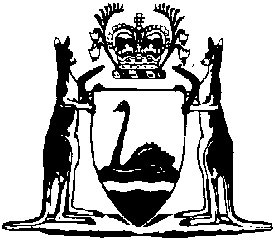 By-Law Providing For Enforcement of Any By-Law Made Under Section 30Compare between:[11 Nov 1998, 00-a0-05] and [09 Apr 2006, 00-b0-08]Western AustraliaBy-Law Providing For Enforcement of Any By-Law Made Under Section 301.	Executive officer may commence proceedings		The executive officer of any Local Authority to which By-laws under Section 30 apply is hereby empowered in his own name to prosecute or to take any necessary legal proceedings to enforce such By-laws.2.	Responsible officer may commence proceedings		Where a By-law under the said Section 30 makes any officer or employee of a Local Authority a responsible officer or any other person a responsible officer, such officer, employee, or person is hereby authorised and empowered in his own name to prosecute or to take any necessary legal proceedings to enforce such By-laws.3.	Application		This By-law shall have the force of law in the District of every Local Authority in the State of Western Australia.Notes1.	This is a compilationof the By-law providing for Enforcement of any By-law made under Section 30 following .By-lawGazettalCommencementMiscellaneousBy-law providing for Enforcement of any By-law made under Section 3024 February 1933 p.31824 February 1933